IIron Ore (Rhodes Ridge) Agreement Authorisation Act 1972Portfolio:Minister for State and Industry Development, Jobs and TradeAgency:Department of Jobs, Tourism, Science and InnovationIron Ore (Rhodes Ridge) Agreement Authorisation Act 19721972/03616 Jun 197216 Jun 1972Reprint 1 as at 7 Nov 2003 Reprint 1 as at 7 Nov 2003 Reprint 1 as at 7 Nov 2003 Reprint 1 as at 7 Nov 2003 Standardisation of Formatting Act 2010 s. 42010/01928 Jun 201011 Sep 2010 (see s. 2(b) and Gazette 10 Sep 2010 p. 4341)Iron Ore Agreements Legislation Amendment Act 2010 Pt. 92010/03426 Aug 20101 Jul 2010 (see s. 2(b)(ii))Alterations to Sch. in Gazette 29 Sep 1972 p. 3957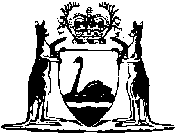 